城市樹木保育及欣賞 中學計劃 
報名表格 (學生)
Urban Tree Conservation and Appreciation Secondary School ProgrammeApplication Form (Student)緊急事故聯絡人Emergency Contact Person:報名活動 # Activity applied for #:* 待定To be confirmed# 請在適當空格填上   Please  the appropriate box備註 Notes若申請人為18歲以下，須填妥家長/監護人同意書。 
If applicant is under 18 years old, please complete Parents/Guardian’s Consent.若申請人欲參與考察活動，請填妥健康狀況聲明。
If applicant would like to join the field studies, please complete Health Declaration Form.報名資料只使用於是次有關活動的通訊。主辦方不會將資料披露或售予第三者。
Data collected is used for communication on this event only. Data collected would not be disclosed nor sold to any third party. 在一般情況下，報名表將於活動完成後6個月銷毀。
Application form will normally be destroyed 6 months after completion of the activity.參加者在參與比賽過程中，可能會被主辦單位或傳媒機構拍攝照片或錄影。活動照片或錄影及參加者作品或會被上載至互聯網及 公開刊登、放映、展示，以表揚參加者的努力及創意。有關作品將不會被發還。
Organizers and media may take photos and videos during the event. Photos, Videos and the works of the participants maybe uploaded to the internet or published/played/exhibited to appreciate students’ efforts and creativity. All entries will not be returned.大會保留修改活動細則的權利。
The organizers reserve all rights to modify the arrangements of the activities when it is deemed appropriate.請將填妥之報名表，郵寄至九龍塘聯福道30號KT531室環境及設計學院，及在信封面註明「城市樹木保育及欣賞」；或電郵至laipoying@vtc.edu.hk。A部份活動之截止日期：2015年11月6日。
Please return the completed application form to Faculty of Design and Environment at Room KT531, 30 Renfrew Road, Kowloon Tong, and mark ‘Urban Tree Conservation and Appreciation’ on the envelope; or send it to laipoying@vtc.edu.hk. Deadline for Part A activities: 6 November 2015.為了鼓勵學生參與是項計劃的活動，本院將提供不同的獎項，詳情如下：In order to motivate students to participate the activities, we will offer the following awards: 出席其中一項活動之學生將獲發參加証明書。Student who has participated one of the activities will receive a participation certificate.如學生能出席一個講座及一個考察，將城市樹木保育及欣賞之訊息帶回學校，並於2016年8 月31日前提交一份小組簡報，將獲發香港樹木保育青年大使獎狀。詳情稍後公佈。Student who had attended a talk and a field study, organized an activity about urban tree conservation and appreciation in his/her school, and handed in a group report before 31 August 2016 will receive an award of Hong Kong Tree Conservation Youth Ambassador. Details to be announced later.查詢：	THEi 環境及設計學院 園藝及園境管理（榮譽）文學士 課程電話－3959 7285；電郵－laipoying@vtc.edu.hk （賴寶凝 小姐）Enquiry:	Programme of Bachelor of Arts (Honours) in Horticulture and Landscape Management, 
Faculty of Design and Environment, THEi Phone－3959 7285; E-mail－laipoying@vtc.edu.hk (Miss Lai Po Ying)聲明 Declaration本人聲明在此報名表格的資料，依本人所知均屬完整真確。 I declare that all information provided in this application form is to the best of my knowledge, accurate and complete. 本人已細閱報名表格內之備註，並明白相關事項。I have read the " Notes" in this application form and understood the details.簽署 Signature: _____________________________           日期Date: _______________城市樹木保育及欣賞 中學計劃 
家長/監護人同意書 （適用於未滿十八歲之學生）Urban Tree Conservation and Appreciation Secondary School ProgrammeParents/Guardian’s Consent (For students aged below 18)本人同意____________________ (申請人姓名) 參加 香港高等科技教育學院主辦之「城市樹木保育及欣賞」活動，並聲明他/她的健康及體能良好，適宜參加上述活動。I agree to allow_________________________ (applicant’s name) to participate in the activities of ‘Urban Tree Conservation and Appreciation’, organized by Technological and Higher Education Institute of Hong Kong (THEi). I declare that he/she is healthy, physically fit, and suitable to participate in the above activity.城市樹木保育及欣賞 中學計劃 
健康狀況聲明（適用於申請考察之學生）Urban Tree Conservation and Appreciation Secondary School ProgrammeHealth Declaration Form (For students who apply for field studies)香港高等科技教育學院 環境及設計學院將舉行以下活動，詳情如下：Faculty of Design and Environment, Technological and Higher Education Institute of Hong Kong is going to organise the following activity with the schedule as follows:由於活動在戶外進行，且需要有一定程度之體能要求，所以參加者必須考慮本身之健康狀況，並盡快交回以下聲明。As it will involve outdoor activities and need to have a certain level of physical requirements, please consider your health condition and return the following declaration form as soon as possible.注意事項 Remarks:如遇上惡劣天氣，高等科技教育學院有權決定活動是否取消活動。如有查詢，請致電39597285環境及設計學院。THEi reserves the right to decide whether the activity will be cancelled in case there is an adverse weather condition. For any enquiries, please contact the Faculty of Design and Environment at 3928 2380.若參加者有任何特殊疾病、需服用醫生指定之藥物或遵從任何指示，敬請在活動當日自行帶備，並知會負責導師。If a participant is on medication, please bring his/her own medicine and inform the staff-in-charge.參加者在活動期間若有任何不適，均須即時通知負責導師。If a participant does not feel well during the activity, please notify the staff-in-charge immediately.主辦單位已為參加者購買保險(身故及永久傷殘)，參加者亦可自行購買額外保險。The organizer has purchased group accident insurance (death and permanent disablement) for all participants. Participants may purchase a suitable insurance at your own discretion and expenses.參加者在活動期間須絕對遵照導師指示。如發生意外，高等科技教育學院無須負上任何責任。如參加者年齡未滿18歲，或對本身健康有不肯定之處，請先徵詢家長/監護人及醫生意見或先進行體格檢查。Participants must follow the instructions of THEi staff and trainers. THEi shall not be liable for any injury or death occurred during the activity. Participants who aged below 18 should consult their parent/guardian or doctor if necessary and the parents/guardian/doctor should sign and return a consent form.參加者須就其個人資料之更改而通知主辦機構。Participants should inform the organizer if there are any changes of personal information.參加者健康狀況聲明  (請以””表示)Declaration on Participant’s Health Conditions (Please indicate with a tick.  )□　本人確認自己健康狀況良好，適宜參加上述戶外活動。
I declare that I am healthy, physically fit and suitable to participate in the above activity.□  本人曾經或正在患有以下病症：
I have been treated, or been told that I had diseases or disturbances shown below: □　半年內接受過手術，請註明：Have undergone any operations in the past six months, please specify: 	__________________________________________________________________________________________________________________________________________________________________________參加者姓名Name of Participant: ____________________簽署Signature: ____________________日期Date: ____________________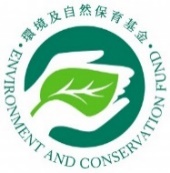 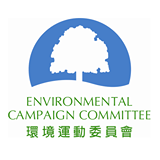 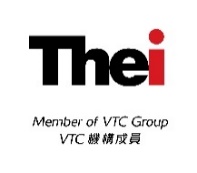 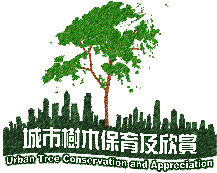 環境及自然保育基金 贊助
Sponsored by 
Environment and Conservation Fund環境及自然保育基金 贊助
Sponsored by 
Environment and Conservation Fund香港高等教育科技學院 主辦
Organized by Technological and Higher 
Education Institute of Hong Kong環保教育和社區參與項目
城市樹木保育及欣賞
Environmental Education and Community Action (EE&CA) Projects
Urban Tree Conservation and Appreciation姓名
Name:年級 #
Class #:   F3  F5  F4  
  F6(中文Chinese)(英文 English)年級 #
Class #:   F3  F5  F4  
  F6學校名稱
Name of School:(中文Chinese) (英文English)電話
Phone: 電郵
E-mail:(手提Mobile) (住宅Home)姓名Name:關係Relationship:電話
Phone:活動 Activity 活動 Activity 日期 Date地點 Venue(A) 樹木知識與保育Tree Knowledge and Conservation(A) 樹木知識與保育Tree Knowledge and Conservation(A) 樹木知識與保育Tree Knowledge and Conservation(A) 樹木知識與保育Tree Knowledge and Conservation講座：香港樹木之保育和管理Talk: Tree conservation and Management in Hong Kong 21/11/15THEi 青衣校舍
THEi Tsing Yi Campus講座：基礎樹木生物學
Talk: Basic Tree Biology05/12/15THEi 青衣校舍
THEi Tsing Yi Campus考察：本土樹
Field study : Native Trees30/01/16大埔滘自然護理區
Tai Po Kau Nature Reserve考察：外來樹
Field Study: Exotic Trees19/03/16大棠植林區
Tai Tong Plantations(B) 樹木風險評估及管理Tree Risk Assessment and Management(B) 樹木風險評估及管理Tree Risk Assessment and Management(B) 樹木風險評估及管理Tree Risk Assessment and Management(B) 樹木風險評估及管理Tree Risk Assessment and Management講座：樹木風險評估
Talk: Tree Risk Assessment04/16 *THEi 青衣校舍
THEi Tsing Yi Campus考察：市區公園的樹木
Field Study: Urban Park Trees04/16 *維多利亞公園
Victoria Park考察：行道樹
Field Study: Street Trees05/16 *栢麗購物大道及彌敦道Park Lane Shopper’s Boulevard and Nathan Road(C) 古樹名木及石牆保育Heritage Trees and Stonewall Trees Conservation(C) 古樹名木及石牆保育Heritage Trees and Stonewall Trees Conservation(C) 古樹名木及石牆保育Heritage Trees and Stonewall Trees Conservation(C) 古樹名木及石牆保育Heritage Trees and Stonewall Trees Conservation講座：古樹名木及石牆樹的保育
Talk: Heritage Trees and Stonewall Trees Conservation07/16 *THEi 青衣校舍
THEi Tsing Yi Campus考察：古樹名木及石牆樹欣賞
Field Study: Heritage Trees and Stonewall Trees Walks and Appreciation 07/16 *香港公園及中環
Hong Kong Park and Central環境及自然保育基金 贊助
Sponsored by 
Environment and Conservation Fund環境及自然保育基金 贊助
Sponsored by 
Environment and Conservation Fund香港高等教育科技學院 主辦
Organized by Technological and Higher 
Education Institute of Hong Kong環保教育和社區參與項目
城市樹木保育及欣賞
Environmental Education and Community Action (EE&CA) Projects
Urban Tree Conservation and Appreciation參加者姓名：
Participant Name :家長/監護人姓名：
Parent/Guardian’s Name:與參加者關係：
Relationship with Participant:家長/監護人簽署：
Parent/Guardian’s Signature:日期：
Date:環境及自然保育基金 贊助
Sponsored by 
Environment and Conservation Fund環境及自然保育基金 贊助
Sponsored by 
Environment and Conservation Fund香港高等教育科技學院 主辦
Organized by Technological and Higher 
Education Institute of Hong Kong環保教育和社區參與項目
城市樹木保育及欣賞
Environmental Education and Community Action (EE&CA) Projects
Urban Tree Conservation and Appreciation活動名稱
Name of Activity:城市樹木保育及欣賞
Urban Tree Conservation and Appreciation日期及時間
Date & Time :地點
Venue:□ 哮喘　Asthma□ 痒癎症　Epilepsy□ 抽搐　Convulsion□ 腎病　Renal problems□ 心臟病　Heart disease□ 食物敏感　Food allergy□ 糖尿病　Diabetes □ 肢體弱能　Physically handicapped□ 貧血　Anemia□ 肝炎　Hepatitis□ 傳染病　Infectious disease□ 藥物敏感　Medication allergy□ 肝炎　Hepatitis          □ 畏高/畏水　Acrophobia / Hydrophobia□ 其他 Others: ______________□ 其他 Others: ______________